招生导师简介一、个人简介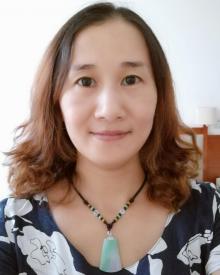 于2003年考取中国疾病预防控制中心营养与食品安全所攻读博士学位，师从杨晓光研究员。2006年博士毕业后，一直从事慢性病综合防控研究工作，主要研究领域包括超重肥胖、糖尿病、高血压等主要慢性病的适宜干预技术开发、风险评估体系研究、综合干预策略和措施研究、干预效果评价等。作为课题负责人、执行负责人及主要成员完成多项慢性病防控相关科研项目，包括“十一五”科技支撑课题“重要慢性病风险评估体系与干预适宜技术研究及应用”（2008年-2011年）、我国成人高血压风险评估模型研究项目（中国疾控中心青年基金）、基层糖尿病管理与适宜技术推广项目、中国农村地区糖尿病综合防控项目、2型糖尿病营养与运动优化干预项目、主要慢性病风险评估体系研究项目、主要慢性病健康行为干预与健康管理模式研究项目、山东省人民政府与卫生部联合减盐防控高血压项目等。近五年以第一作者或责任作者发表国内外论著10余篇。被聘为北京市科学技术委员会专家组成员(受邀评审北京市自然科学基金申报项目20余相)、国家医学考试中心评审专家组成员、中国医疗保健国际交流促进会糖尿病教育与管理分会委员、中华预防医学会慢病分会青年委员及《中国健康教育》杂志编委。二、主要研究方向主要研究方向为高血压、糖尿病等慢性病的综合防控技术措施研究，包括适宜技术的开发，风险评估技术的研究，慢病健康管理技术措施研究等。三、代表性科研项目1.中国成人高血压风险评估模型研究。(中国疾控中心青年基金课题，课题负责人)2.重要慢性病风险评估体系与干预适宜技术研究(十一五科技支撑课题，执行负责人)。3.重要慢性病风险评估体系研究(礼来基金会资助，执行负责人)。四、代表性论文、成果（2012年以来）近五年，以第一作为或通讯作者发表的文章：1.JianhongLI(Firstauthor).PrevalenceofMajorCardiovascularRiskFactorsandCardiovascularDiseaseinWomeninChina:SurveillanceEfforts.BiomedEnvironSci.2016;29(3):205-211.2.JianhongLI(Co-firstauthor).PlasmaGlucoseandHemoglobinA1cfortheDetectionofDiabetesinChineseAdults.JournalofDiabetes,2016,8(3):378-386.3.JianhongLI(Firstauthor).DietarySodiumIntakeandItsImpactFactorsinAdultsofShandongProvince.BiomedEnvironSci.2014;27(7):564-5664.李剑虹（第一作者）.中国成年人体重指数与心血管危险因素关系的研究.中华流行病学杂志.2014；35（9）：977-980.5.李剑虹（第一作者）.称重法、频率法与24h尿钠法评估人群食盐摄入量的比较.中华预防医学杂志.2014；48（12）：1093-1097.李剑虹等.2010年我国成年人血脂异常流行特点.中华预防医学杂志，2012，5（46）：414-418.6.李剑虹(第一作者).2010年我国成年人血脂水平及分布特征.中华预防医学杂志，2012，7（46）：607-612.7.李剑虹(第一作者).2010年我国成年人血脂异常知晓率和治疗率及控制率调查.中华预防医学杂志，2012，8（46）：687-691.8.李剑虹(第一作者).成人超重和肥胖10年回顾性队列研究.中国慢性病预防与控制，2012,6（20）：691-670.9.李剑虹（通讯作者）.1997-2009年中国部分省区成人高血压流行趋势及影响因素分析.中国健康教育，2012，12（28）：991-995.